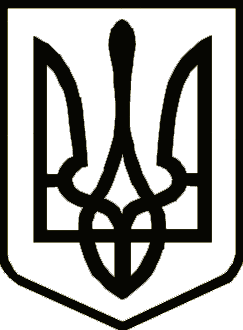 НОСІВСЬКА МІСЬКА РАДАВІДДІЛ ОСВІТИ, СІМ’Ї, МОЛОДІ ТА СПОРТУНАКазПро затвердження Плану заходів щодо реалізації Концепції національно-патріотичного виховання  в системі освіти закладів Носівської ТГ Відповідно до наказів Міністерства освіти і науки України від 06 червня 2022 № 527 «Про деякі питання національно-патріотичного виховання в закладах освіти України та визнання таким, що втратив чинність, наказу Міністерства освіти і науки України від 16.06.2015 № 641», від 23 червня 2022 № 586 «Про внесення змін до наказу Міністерства освіти і науки України від 06 червня 2022 року № 527», з метою забезпечення необхідних умов щодо виконання Заходів з реалізації Концепції національно-патріотичного виховання в системі освіти України наказую:1. Затвердити План заходів щодо реалізації Концепції національно-патріотичного виховання  в системі освіти Носівської ТГ (далі - План заходів).2. Директорам закладів дошкільної, загальної середньої та позашкільної освіти:2.1. Розробити відповідні Плани заходів щодо реалізації Концепції національно-патріотичного виховання в системі освіти Носівської ТГ.2.2. Висвітлювати в засобах масової інформації, на офіційних вебсайтах Відділу освіти, сім'ї, молоді та спорту, закладів освіти громади хід виконання Плану заходів.3. Методичній службі Відділу освіти, сім'ї, молоді та спорту (Н.Братченко):3.1.Забезпечити науково-методичний супровід виконання Плану заходів щодо реалізації Концепції національно-патріотичного виховання в системі освіти Носівської ТГ.4. Відповідальність за виконання наказу покласти на завідуючих ДНЗ, директорів закладів загальної середньої та позашкільної освіти (Н.Бичук, В.Жук, Р.Кузьменко, І.Нечес, С.Дубовик, Л.Печерна, Н.Хоменко, О.Куїч, В.Вовкогон, В.Боженко, О.Ілляш, С.Трейтяк) та методиста Відділу освіти, сім'ї, молоді та спорту Н.Братченко. 5. Контроль за виконанням наказу залишаю за собою.Начальник                                                                      	   Наталія ТОНКОНОГ22 вересня2022 року  Носівка			                 №80